Úkolem je vypracovat body č. 3.5 až 3.8 šablony seminární práce – Popis produktu projektu Popis produktu projektu (výsledný výstup projektu)Očekávání zákazníka na kvalitu – popis očekávané kvality produktu projektu z pohledu uživatele včetně určení standardu (konkrétní charakteristiky kvality produktu, splňující např. testování, funkčnost, dobu použití apod.)Akceptační kritéria – prioritizovaný seznam měřitelných kritérií, která mají být splněn, aby byl konečný produkt projektu akceptován/převzán. Např. u produktu projektu (nový typ hardtailového kola)  – konkrétní prvky výbavy-odpružená přední vidlice olej/zdvih 100 mm, kotoučové brzdy, přehazovačko Shimano XT….)Tolerance kvality – jakékoliv tolerance, které mohou být aplikovány na akceptační kritéria (např. formou metrických hodnot (váhová odchylka, velikost, počet apod.). Např. u produktu projektu (nový typ hardtailového kola)  se toleruje zaměnit pláště za jiný typ, celková váha je v rozmezí 12–13 kg, komponenty musí být značky Shimano, rám je testován na zátěž 300 kg v tlaku a tahu, odpružená vidlice musí mít zdvih v rozmezí 100-150 mm,  apod.)Odpovědnost za akceptaci – kdo je zodpovědný za akceptaci produktu projektu (může to to být např. sponzor projektu/zákazník.TIPY: Využijte např. mapu empatie uživatele produktu projektu (musíte znát rozdíl, kdo je uživatel výstupu projektu, kdo je zákazníkem projektu=ten komu se dodává výstup/produkt projektu)Také můžete využít Hodnotový Canvas (Value Added Canvas)Mapa empatie zákazníka/uživatele produktu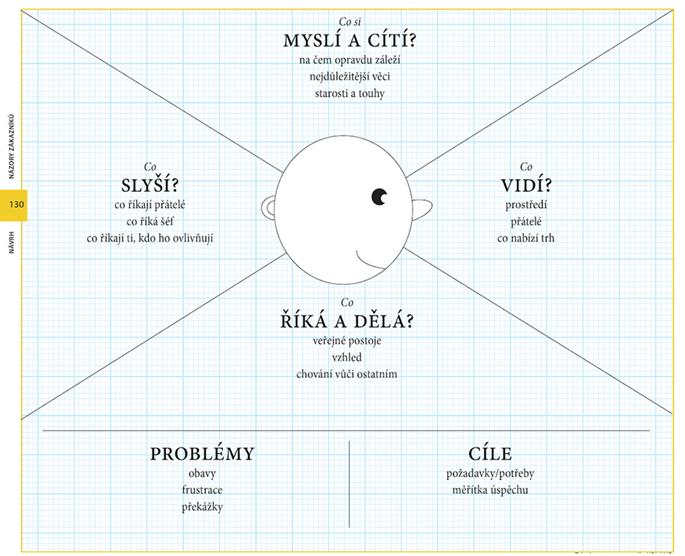 Zdroj: Tvorba business modelů (Osterwalder, Pigneur, 2010, s. 130)Co vidí? Popište, co zákazník vidí kolem sebe:Kdo jej obklopuje?Jaké má přátele?Jakým typům nabídek je každodenně vystaven (ve srovnání se všemi nabídkami trhu)?S jakými problémy se setkává?Co slyší? Popište, jak zákazníka ovlivňuje prostředí:Co říkají jeho přátelé? A co manžel/ka?Kdo jej opravdu ovlivňuje a jak?Jaké mediální kanály na něj mají vliv?Co si opravdu myslí a co cítí? Pokuste se načrtnout, co běží zákazníkovi hlavou:Co je pro něj opravdu důležité (což ovšem nemusí sdělovat veřejně)?Představte si jeho pocity.Co mu v noci nedává spát?Pokuste se popsat jeho sny a touhy.Co říká a dělá? Představte si, co může zákazník říkat a jak se může chovat na veřejnosti:Jaký má přístup ke světu kolem sebe?Co může říkat ostatním?Zaměřte se zejména na možné konflikty mezi tím, co zákazník říká, a tím, co si opravdu myslí a co cítí.Jaké má problémy? Co jej nejvíce frustruje?Jaké překážky leží mezi nám a tím, čeho chce či musí dosáhnout?Jakých rizik se může obávat?Jaké má cíle? Čeho opravdu chce či musí dosáhnout?Jak měří úspěch?__________________________________________________________________________________Hodnotový Canvas (Value Added Canvas)1. Zákazník – popsat každou oblast detailně (viz mapa empatie)2. ProduktVýrobek/služba – podstata našeho řešení, co nabízímeÚleva od trápení – jak konkrétně náš výrobek/služba pomůže zákazníkovi před, při a po plnění jejich úkolů (provedení činnosti). Benefity/zlepšení – jaké pozitivní dopady na život zákazníků náš výrobek nebo služba má. 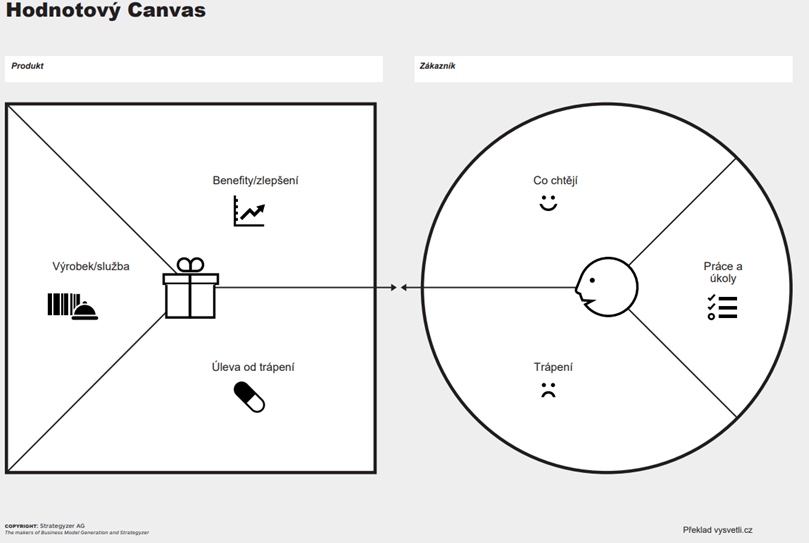 Příklad 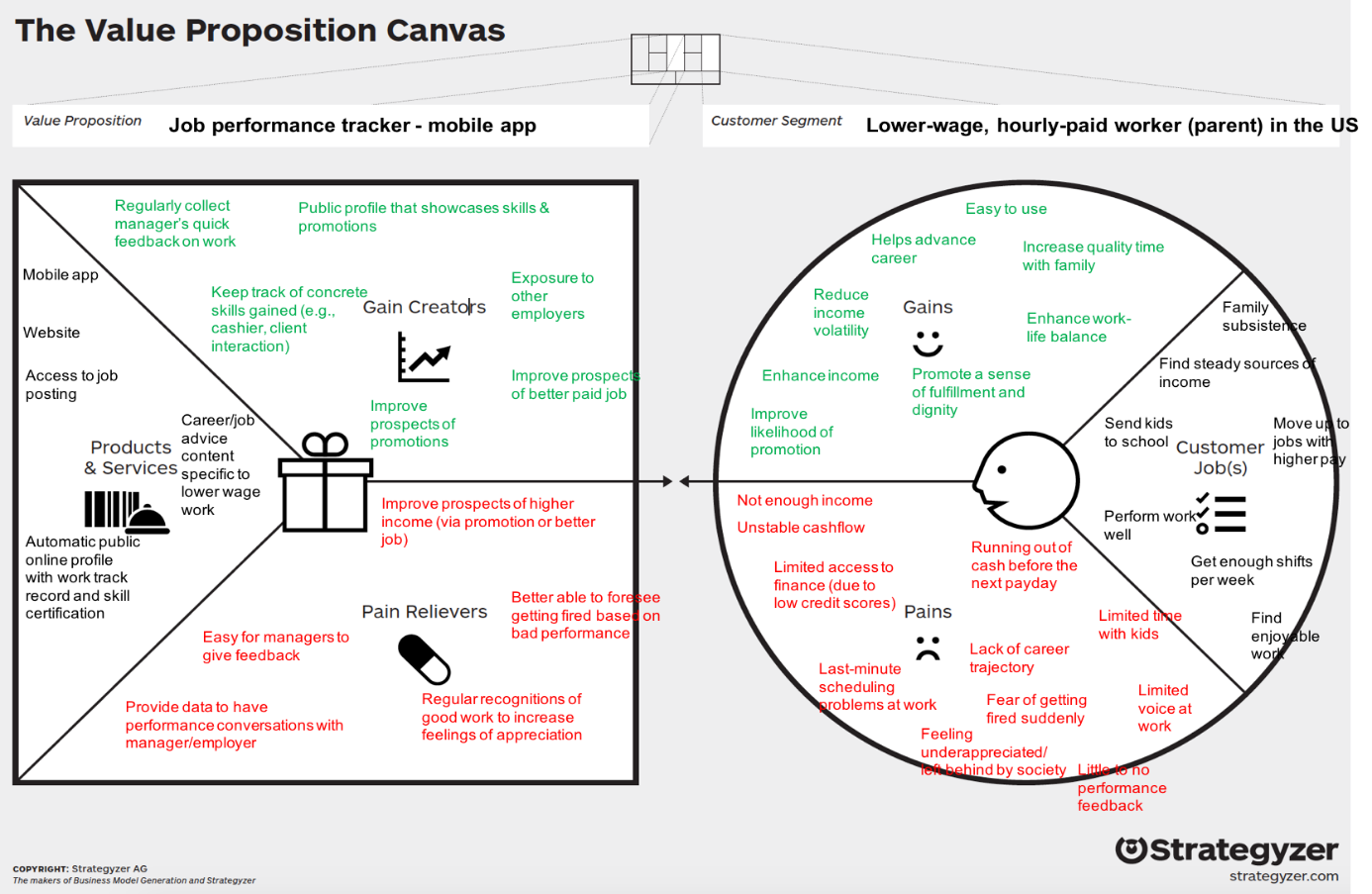 